29 janvier 2018Saga GTI – quarante ans de légendePassat, Scirocco, Golf, Polo, Lupo et up!. Volkswagen compte désormais trois modèles GTI : la toute nouvelle up! GTI de 115 ch (85 kW), la Polo GTI également nouvelle et l’emblématique Golf GTI disponible en 230 ch (169 kW) et 245 ch (180 kW). Un tel trio GTI a déjà été vu à deux reprises par le passé, la dernière fois entre 2000 et 2005. À l’époque, c’était la Lupo GTI qui complétait la gamme GTI formée par la Golf et la Polo. En 1977, il y a donc 41 ans, les trois modèles à pouvoir arborer les trois lettres de légende sur la grille de calandre étaient la Golf GTI, le Scirocco GTI et la Passat GTI. Cette dernière ne connut ce privilège qu’au stade de concept, puisqu’elle porta l’appellation GLI dans sa version de série en 1979. Quoi qu’il en soit, toutes les Volkswagen GTI proposées depuis 1976 se caractérisent par un comportement dynamique parfaitement équilibré. C’est là le véritable secret derrière le succès du concept GTI : l’alliance entre une motorisation agile, un poids faible, une suspension à la fois nerveuse et confortable, une traction sécurisante et une assise toujours ergonomique derrière un volant sport offrant une excellente prise en main. Grandes dates de l’histoire des modèles GTI :1976Golf GTI / débuts à 110 ch (base Golf I)Scirocco GTI / débuts à 110 ch (base Scirocco I)1977Passat GTI / étude à 110 ch (base Passat I)1981Scirocco GTI / débuts à 110 ch (base Scirocco II)1983Golf « GTI Pirelli » / débuts à 112 ch (base Golf I)1984Golf GTI / débuts à 112 ch (base Golf II)1986Golf GTI 16 V / débuts à 139 ch (base Golf II)1990Golf GTI G60 / débuts à 160 ch (base Golf II)1991Golf GTI / débuts à 115 ch (base Golf III)1992Golf GTI 16 V / débuts à 150 ch (base Golf III)1996Golf GTI modèle anniversaire « 20 ans GTI » / débuts à 150 ch (base Golf III)1998Polo GTI / débuts à 120 ch (base Polo III)Golf GTI / débuts à 150 ch (base Golf IV)2000Lupo GTI / débuts à 125 ch (base Lupo I)2001Golf GTI modèle anniversaire « 25 ans GTI » / débuts à 180 ch (base Golf IV)2004Golf GTI / débuts à 200 ch (base Golf V)2006Polo GTI / débuts à 150 ch (base Polo IV)Polo GTI Cup Edition / débuts à 180 ch (base Polo IV)Golf GTI modèle anniversaire « 30 ans GTI » / débuts à 230 ch (base Golf V)2009Golf GTI / débuts à 210 ch (base Golf VI)2010Polo GTI / débuts à 180 ch (base Polo V)2013Golf GTI / débuts à 220 ch et 230 ch (base Golf VII)2015Golf GTI Clubsport / débuts à 290 ch (boost) (base Golf VII)2017Polo GTI / débuts à 200 ch (base Polo VI)2018Lancement sur le marché de la up! GTI / débuts à 115 ch (base up! I)Press contact VolkswagenJean-Marc PontevillePR ManagerTél. : +32 (0)2 536.50.36Jean-marc.ponteville@dieteren.beS.A. D’Ieteren N.VMaliestraat 50, rue du Mail1050 Brussel/BruxellesBTW/TVA BE0403.448.140RPR Brussel/RPM Bruxelles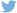 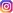 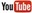 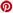 Plus d’informationshttp://www.dieteren.be/dieteren-auto-fr.htmlLe Groupe Volkswagenwww.volkswagenag.comD’Ieterenhttp://www.dieteren.com/fr